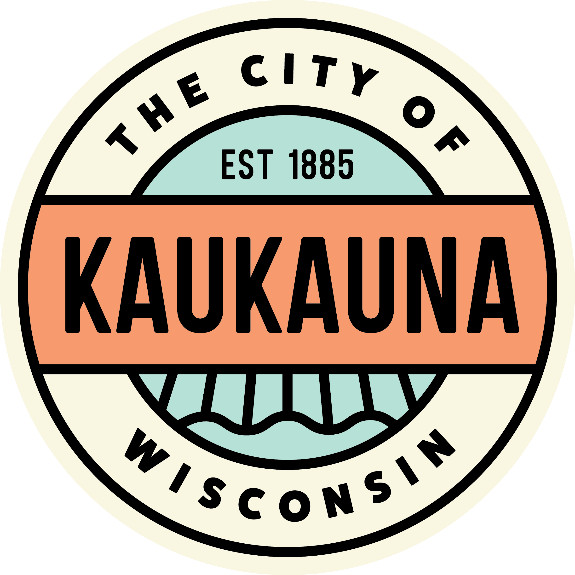 OFFICIAL DIRECTORY(Updated 4/22/24)CITY HALLOFFICE HOURS8:00 A.M. TO 4:30 P.M.MONDAY – FRIDAYELECTION POLLS OPEN FROM7:00 A.M. TO 8:00 P.M.MUNICIPAL SERVICES BUILDING144 W. SECOND STREETVISIT US ON THE WEB:kaukauna.gov2020 Official Population – 16,634 Miles of Street – 89.16TABLE OF CONTENTSElected Officials	3Alderpersons	4Departmental Staff Listings	5-10Standing Committees	11Committees, Boards, Authorities	12-17County Officials	18State Government Officials’ Email	18Municipal Code Chapter 2:  Governing Body Table of Contents	19Rules of the Council	20-26General Charter Law	27-31Governing Body Calendar	32-33Population	34Parks/Recreation Facilities	35Quick Contact Information	36ELECTED OFFICIALS	Phone No.MAYORAnthony J. Penterman	920.470.7849
508 Ferncliff Drive
Term Expires April 2026mayor@kaukauna.govCITY ATTORNEYTim Greenwood	920.766.6318
Term Expires April 2026cityattorney@kaukauna.gov MUNICIPAL JUDGEJohn Proffitt	920.766.6378Term Expires April 2026municipaljudge@kaukauna.gov PRESIDENT OF THE COUNCILJohn Moore2381 Fairway Drive	 920.213.3469Term Expires April 2026john.moore@kaukauna.govALDERPERSONSName and Address	Phone No. 	Term ExpiresFIRST ALDERMANIC DISTRICTMarty DeCoster	920.716.7484	April 2025157 Raught Streetmarty.decoster@kaukauna.govJennie Eggleston	920.421.9911	April 2026309 Kaukauna Streetjennie.eggleston@kaukauna.govSECOND ALDERMANIC DISTRICTKelli Antoine	920.284.0265	April 20252201 Nottingham Ln.kelli.antoine@kaukauna.govJohn Moore	920.213.3469	April 20262381 Fairway Drivejohn.moore@kaukauna.govTHIRD ALDERMANIC DISTRICTBrian Schell	920.268.2153 	April 2025900 Joshua Streetbrian.schell@kaukauna.govMary Jo Kilgas	920.766.2548	April 20265 Ashgrove Placemaryjo.kilgas@kaukauna.gov FOURTH ALDERMANIC DISTRICTPennie Thiele	920.766.2702	April 2025118 E. Morningside Drive pennie.thiele@kaukauna.govMichael Coenen	920.759.9776	April 20262808 Glenview Avenuemike.coenen@kaukauna.govCITY OF KAUKAUNA DEPARTMENTSFax No. – 920.766.6339 (First Floor)
Fax No. – 920.766.6324 (Second Floor)Assessment	920.733.5369 Assessor – Bowmar AppraisalsAttorney 	920.766.6318Attorney – Tim GreenwoodEmail:  cityattorney@kaukauna.gov Paralegal – Christina Heindl  Email:  paralegal@kaukauna.gov 
City Clerk	920.766.6300Sally KenneyEmail:  clerk@kaukauna.gov  Communications Coordinator	920.759.5348Andrea FenclEmail: afencl@kaukauna.govCommunity Enrichment & Recreation Director	920.766.6335Director – Terri VostersEmail:  tvosters@kaukauna.govRecreation Program Manager – Carly ZimmerEmail: czimmer@kaukauna.govAdministrative Assistant – Michelle MielkeEmail:  mmielke@kaukauna.gov Community Enrichment Program Manager – Cassidy MickelsonEmail:  cmickelson@kaukauna.govCommunity Enrichment Coordinator – Tayler LentzEmail:  tlentz@kaukauna.govCommunity Enrichment Coordinator – Alex DePagterEmail:  adepagter@kaukauna.govEmergency Management	 920.766.6320Jacob Carrel, Fire Chief Email:  jcarrel@kaukauna.gov Finance	920.766.6312Finance Director/Treasurer – William Van RossumEmail:  wvanrossum@kaukauna.gov Accountant – Ashley Roehl
Email:  aroehl@kaukauna.gov Accounting Specialist/Accounts Payable – Christina NelsonEmail:  cnelson@kaukauna.gov 
(P/T) Accounting Specialist /Accts. Receivable – Tracy Uitenbroek       Email:  tuitenbroek@kaukauna.gov Payroll Coordinator – Tyler Ault   Email: tault@kaukauna.govIT
IT ManagerTim Taplin	Ext. 1196Human Resources 	920.766.6375Director – Shanon Swaney Email:  sswaney@kaukauna.gov Library	920.766.6340Director–Ashley Thiem-Menning: athiem-menning@kaukauna.govTechnology Coord.–Spencer Heise: sheise@kaukauna.gov Communications Coordinator–Jenny Schink: jschink@kaukauna.govAdministrative Coordinator–Elizabeth Fuller: efuller@kaukauna.gov Adult Services Librarian–James Berven: jberven@kaukauna.gov Youth Services Librarian–Sarah Miller:  smiller@kaukauna.govLibrary Assistant – Hispanic Outreach Coordinator–Ana Mejia:amejia@kaukauna.govLibrary Assistant – Native Am. Outreach & Engagement Coordinator–Kim Cackowski:  kcackowski@kaukauna.govLibrary AssistantsRachel Bock	Dafina Hidri		Yenny RodriguezJohn Hammond	Sue Meyer		Gavin Schmitt				
On-Call Assistants:	Bobbie Behnke	Julie Krause		Sarah ReadMary Eanes	Donna Leicht	Julie ReifBecky Haen                      Venn Peters		Geri RockTyler HodkiewiczMayor	 920.766.6310Mayor – Anthony J. Penterman Email:  mayor@kaukauna.gov Administrative Coordinator – Megan Brouch
Email:  mbrouch@kaukauna.govMunicipal Judge 	920.766.6378Municipal Judge – John ProffittEmail:  municipaljudge@kaukauna.gov Municipal Clerk of Courts – Brad StroufEmail: clerkofcourts@kaukauna.govPlanning and Community Development	920.766.6315Director – David KittelEmail:  dkittel@kaukauna.govAssociate Planner – Lily PaulEmail:  lpaul@kaukauna.gov Planning/Engineering Technician – Jason HolmesEmail:  jholmes@kaukauna.gov Building Inspector – Brett Jensen	920.766.6325Email:  bjensen@kaukauna.gov 1000 Islands Environmental Center	920.766.4733Director/Naturalist – Nathaniel Blood, nblood@kaukauna.gov	920.759.5673, x1190 Asst. Naturalist – Sarah Ironside, sironside@kaukauna.gov	920.759.5681, X1193
Site Manager –Brad Garrity, bgarrity@kaukauna.gov 	920.759.5676, x1192Admin.  Asst. – Cassie Kohls, ckohls@kaukauna.gov 	920.759.5674, x1191 
Engineering/Dept. of Public Works – 920.766.6305Director of Public Works/City Engineer – John Neumeier –   	jneumeier@kaukauna.govSr. Project Engineer – Jeffrey Bodoh – jbodoh@kaukauna.gov Project Engineer – Taylor Conger – tconger@kaukauna.gov Planning/Engineering Technician – Jason Holmes –    	jholmes@kaukauna.gov STREET AND PARK DEPARTMENT –  920.766.6337, Fax:  920.766.6317Street Superintendent				Street ForemanJacob Van Gompel			             Pete NelsonEquipment Mechanic				Sewer CrewHarlan Hirschy					Tyler Fredrickson						Roy Van ZeelandHeavy Equipment Operator			Josh Karl 					ParkmanMarcus Onkels	Christie FortempsMatt Wallace	Melanie Knott	Dean MeyerTruck Driver	Chuck Rasmussen	Jim Hungerford	Kyle Rich	Laborer	Jerrod Butteris Tandem Truck Driver	Kurt EbbenJeremy Goffard	Eric FischerLogan Van Hoof	Kyle Haines	Jim HungerfordAdministrative Assistant	Dakota King-WhitneyTammy Nieuwenhuis	Joey Larson	Grady NettekovenJanitor	Salvador SolorzanoWes Hietpas	POLICE DEPARTMENT –	Non-Emergency Phone:  920.766.6333,	Fax: 920.766.6345Police Chief	Asst. Police ChiefJamie Graff	Bradley SanderfootLieutenant	Detective Kory Krueger	Tyler Romenesko
Administrative Services Supervisor	InvestigatorInge Murphy	Patrick O’KaneSergeantsMichael Frank	Thomas Raether	 Robert Momberg	Jason TreichelPatrol Officers	Jeffrey Bowen	Lucas Meyer (SRO)James Brandt	Kaylee MickelsonRyan Geenen	Andrew PelotMatthew Kohl (SRO)	Brian SchaeferMichael Lambie	Thayen ThaoNatasha Lansbach	Tobias TimmTimothy Lau	Adam VanderHyden (SRO)Caleb Lyons	Charles VostersStephanie Maas	Philip WatryRecord Clerks Tammie Borin 	Brenda Hufschmid	Sheri del Plaine	Kari SurmanCommunity Service Officer 	Code EnforcementAda Schaefer	Tom BartolazziCrossing GuardsKathy Breitzman	Richard PuhlDennis Bruhn	Mike SchmidtSue Hagens	Jalissa SnyderJuli Hartzheim	Marie SoffaDiane Mashuda	Vicky VandenbergFIRE DEPARTMENT – Non-Emergency Phone:  920.766.6320, 	Fax:  920.766.6322Fire Chief –Jacob CarrelAssistant Chief of EMS– Craig SchneiderAssistant Fire Chiefs/ParamedicsCody Foss	Chad GerritsJoe ReschAssistant Chief of TrainingHeath BuechelLieutenants/ParamedicsNick Bouressa	Ryan SteffelMike Hamilton	Driver Operators/ParamedicsRobert Aschenbrener	Ryan KussowBrian Inocelda	Nick ZieglerAustin Klister	Lonny ZiemerFirefighters/ParamedicsElliot Chier	Samuel Hebert		Trent Forst	Sam KlimekWyatt Gezella	Stephan McEsseyPaid-on-Call FirefightersAlex Bain	Shaun SimonJeff Moericke	Cory SwedbergJon Novak	Jeremy UitenbroekTrevor Prusinski	Justin UitenbroekKeith Romenesko	Bradley Van AstenKyle Reif	Kurtis VanderloopTom Self				STANDING COMMITTEES2023-2024FINANCE AND PERSONNEL COMMITTEEMayor Penterman 	ChairmanAld. Antoine	Vice Chairman Ald. Eggleston	Secretary Ald. Moore Ald. ThieleAld. CoenenHEALTH AND RECREATION COMMITTEEAld. Kilgas	ChairmanAld. Schell	Vice Chairman Ald. DeCoster	Secretary
Ald. CoenenLEGISLATIVE COMMITTEEAld. Coenen	ChairmanAld. Eggleston	Vice Chairman Ald. Schell	SecretaryAld. MoorePUBLIC PROTECTION AND SAFETY COMMITTEEAld. DeCoster	ChairmanAld. Kilgas	Vice Chairman Ald. Antoine	SecretaryAld. Thiele1000 ISLANDS ENVIRONMENTALCENTER COMMITTEE(3-Year Term)	Term ExpiresJennie Eggleston, Ald. Rep.	5-01-24Brian Hintz	10-15-24Diane White, Vice Chairman  	10-15-24Kathy Brietzman	11-16-24John Manion	10-15-25Penni Pautz, Chairman	10-15-25Deb Jakel	10-15-25Paul Van Berkel	10-15-25Eric Hietpas	10-15-26Charles West	10-15-26ARA EXHIBITION CENTER ADVISORY COMMITTEE(2-Year Term)	Term ExpiresKelli Antoine, Kaukauna Rep.	1-01-26BOARD OF APPEALS (3-Year Term)	 Term ExpiresJim Brandt	 2-28-25Mike Vandenberg	2-28-25Kenneth J. Kavanaugh, Chairman 	2-28-26Bruce Werschem	2-28-26Sharon Nisler	2-28-27Paul Hennes	1st AlternateCindy Fallona	2nd AlternateSally Kenney	    Secretary, Ex OfficioBOARD OF CANVASSERS
(2-Year Term)	 Term ExpiresSally Kenney 	ClerkMegan Brouch	12-31-24Julie Schroeder	12-31-24BOARD OF PUBLIC WORKS	 Term ExpiresAld. Thiele 	ChairmanAld. Coenen	Vice-ChairmanSally Kenney 	 Secretary, Ex OfficioKevin Davidson 	Attorney, Ex OfficioJohn Neumeier 	Engineer, Ex OfficioAnthony Penterman	Mayor, Ex OfficioAll AlderpersonsBOARD OF REVIEW(5-Year Term)	 Term ExpiresBrett Jensen	Building InspectorAnthony Penterman	MayorSally Kenney, Secretary 	ClerkGeorge Burton 	2-28-26David Pahl 	2-28-29BUILDING CONSTRUCTION BOARD OF REVIEW(3-Year Term)	 Term ExpiresVACANT 	8-01-22Brian Schell, Ald. Rep	5-01-24Lee St. Aubin 	8-01-26Keith Petersen 	8-01-26CITY PLAN COMMISSION(3-Year Term)Term ExpiresJohn Moore, Ald. Rep. 	5-01-24Pennie Thiele, Chmn. of B.P.W. 	5-01-24Giovanna Feller	4-30-25Michael Avanzi 	4-30-26Ken Schoenike 	4-30-27John Neumeier 	City Engineer/DPWTony Penterman, Chairman 	MayorDave Kittel, Dir. Planning & Comm Dev.	Ex OfficioFOX CITIES AREA ROOM TAX COMMISSION 
(1-Year Term)	 Term ExpiresWill Van Rossum, Kaukauna Rep.	5-31-24FOX CITIES TRANSIT COMMISSION(3-Year Term)	Term ExpiresGreg VandeHey	2-01-2027GRIGNON MANSION BOARD 
(3-Year Term)Term ExpiresAl Borchardt	1-17-25Brian Buechel	1-17-25Gavin Schmitt	1-17-25Bruce Werschem, Vice-Chairman	1-17-26VACANT, Secretary 	1-17-26Patricia Brogan	1-17-27Christina Crook	1-17-27Sandy Coenen	1-17-27Pennie Thiele, Ald. Rep., Chairman	5-01-24Cassidy Mickelson	Ex OfficioHEART OF THE VALLEY METROPOLITANSEWERAGE COMMISSION(5-Year Term)	Term ExpiresPatrick E. Hennessey, Secretary	10-01-24John W. Sundelius, Commissioner	10-01-25Bruce M. Siebers, Vice President	10-01-26David J. Casper, President 	10-01-27Kevin P. Coffey, Commissioner	 10-01-28	INDUSTRIAL AND COMMERCIAL DEVELOPMENT COMMISSION(3-Year Term)	Term ExpiresVACANT	4-01-24Michael Avanzi	4-01-25Scott Jerome	4-01-25Glenn L. Schilling	4-01-25Tony Nytes	 4-01-26Mike Vandenberg	 4-01-26John Sundelius	4-01-26Nick Rieth	 4-01-27Ryan Gaffney	 4-01-27Planning & Community Development Coordinator	 SecretaryKAUKAUNA ALCOHOL, TOBACCO AND OTHER DRUG AWARENESS BOARD(3-Year Term)Term ExpiresLaura Lindberg	 2-01-25Karen Wirth	2-01-25Satia Kavanaugh Vanderloop	2-01-25Chris Wardlow	2-01-25Jerry Brien	2-01-26Phil Kohne	2-01-26Dr. Paul Russo	2-01-27Scott Granger	2-01-27Jack Pautz, Prevention Coordinator	2-01-27Brian Schell, Ald. Rep.	5-01-24Ella Cronin, StudentOlivia Planert, StudentKAUKAUNA VETERANS MEMORIAL PARK ASSOCIATION 
Mayor Tony Penterman	PresidentMark Landreman, Vice President	CitizenMegan Brouch, Secretary	CitizenPaul Hennes	VFWGary Wolf	VFWMark Landreman	CitizenBrian Roebke	CitizenLisa Wolfinger 	Ladies of the VFW and Ladies of the American LegionNeal Borchert 	American LegionBrenda Leon	CitizenCitizen/Civic Engagement Class Students (2)Marty DeCoster, Ald. Rep.	5-01-24LIBRARY BOARD(3-Year Term)	Term ExpiresAngela Schneider	6-30-24Cindy Fallona	6-30-24James Van De Hey	6-30-24Carol VanBoxtel	6-30-25Jane Vondracek, Financial Secretary	6-30-25Joseph Lucas, President	6-30-26Anna Neumeier, Recording Secretary	6-30-26Janet Sager 	School District RepMary Jo Kilgas, Vice President, Ald. Rep.	5-01-24POLICE AND FIRE COMMISSION(5-Year Term)  	Term ExpiresPaul Van Berkel	4-30-25Carla Zacharias	4-30-26Shannon Young	 4-30-27Beth Jasiak	4-30-28Tim Hufschmid	4-30-29PUBLIC HOUSING AUTHORITY(5-Year Term)	Term ExpiresEllen Tiedt	2-01-25John Moore	2-01-26John Neumeier III, Chairman 	2-01-27Debbie Niesen	2-01-28Carmen Greenwood	2-01-29Pennie Thiele	Executive DirectorREDEVELOPMENT AUTHORITY OF THE CITY OF KAUKAUNA(5-Year Term)	Term ExpiresKarl Kilgas	9-07-24Heather Hayes	9-07-24Nicci Sprangers	9-07-25Julie Schroeder	9-07-26Quin Lenz	9-07-27John Moore, Chairman	5-01-24Paul Hennes, Vice Chairman  .……………………………………………………………………9-07-28SCHOOL BOARD MEMBERS(3-Year Term)		     Term	  Chad Berken	2022-2025Chris Bouressa	2022-2025Melissa Kurey	2022-2025Sue Gertz	2023-2026Charles West	2023-2026Mike Campbell	2024-2027Josh Karl	2024-2027Mike Slowinski	Superintendent of SchoolsUTILITY COMMISSION(5-Year Term)	Term ExpiresPaul Van Berkel 	10-01-24Sue Hennes	10-01-25Gregory Lenz	10-01-26John Moore 	10-01-27Lee Meyerhofer 	10-01-28Tony Penterman 	MayorPennie Thiele 	Chairman, B.P.W.Michael Avanzi.	Kaukauna Utilities General ManagerCOUNTY GOVERNMENT County Web Site:  https://www.outagamie.org/COUNTY SUPERVISORSCOUNTY DISTRICT NO. 10Christine Lamers	920.766.2885City of Kaukauna Wards 3, 4, 5 COUNTY DISTRICT NO. 11Ryan Ferguson 	 920.420.9770City of Kaukauna Wards 9, 10, 12 and 13 COUNTY DISTRICT NO. 12Jeffrey McCabe 	920.470.5649City of Kaukauna Wards 6, 7 and 8COUNTY DISTRICT NO. 13Jason Wegand	920.419.4646City of Kaukauna Wards 1 and 2COUNTY OFFICIALSCOUNTY EXECUTIVE, Thomas Nelson	920.832.1684REGISTER OF DEEDS, Sarah VanCamp	920.832.5095SHERIFF, Clint C. Kriewaldt	920.832.5605COUNTY CLERK, Jeff King	920.832.5077DISTRICT ATTORNEY, Melinda Tempelis	920.832.5024CLERK OF COURTS, Barb Bocik	920.832.5131CORONER, Doug Bartelt	920.832.5841COUNTY TREASURER, Rochelle Oskey	 920.832.5065 STATE GOVERNMENT OFFICIALSGovernor Tony Evers – govgeneral@wisconsin.govSenator Robert Cowles – sen.cowles@legis.wisconsin.govRepresentative Joy Goeben – rep.goeben@legis.wisconsin.govKAUKAUNA MUNICIPAL CODE
CHAPTER 2:  GOVERNING BODY
Table of ContentsRule 1	Meetings –  p. 20Rule 2	Quorum; Attendance –  p. 20Rule 3	Order of Business – p. 20Rule 4	Matters to be in Writing – p. 20Rule 5	Reading at Length – p. 21Rule 6	Addressing Council – p. 21Rule 7	Motions – p. 21Rule 8	Members to Vote – p. 21Rule 9	Voting Order – p. 21Rule 10	Ayes and Nays – p. 22Rule 11	Motion to Reconsider – p. 22Rule 12	Standing Committees – p. 22Rule 13	Committees, Meetings – p. 24Rule 14	Committee Reports, Action On – p. 24Rule 15	Licenses –p. 25Rule 16	New Work – p. 25Rule 17	Rules; Suspension, Rescission, Amendment – p. 25Rule 18	Extraordinary Majorities – p. 25Rule 19	Council Elections and Appointments – p. 25Rule 20	Bonds and Insurance, Expiration of – p. 26Rule 21	Vacancies, Filling; Physical Examinations – p. 26Rule 22	City Hall Office Hours – p. 26RULES OF THE COUNCILRULE 1 - MEETINGS.  The regular meetings of the City Council shall be held on the first and third Tuesday in each month at 7 p.m., except when such Tuesday falls on a holiday or Election Day, the meeting shall be held on Wednesday following such Tuesday.  Special meetings may be called in accordance with Section 62.11 (2), Wisconsin Statutes.RULE 2 - QUORUM; ATTENDANCE.  When the presiding officer has called the members to order, the City Clerk-Treasurer shall proceed to call the roll in alphabetical order, noting who is present and who is absent.  If, after going through with the call, it appears that a quorum (six alderpersons) is present, the Council shall proceed to business; and, if there is not a quorum, the Mayor, or in his absence, the President of the Council may order the attendance of absentees.  If within 30 minutes no quorum appears, the Council may adjourn to any time agreed upon.RULE 3 - ORDER OF BUSINESS.  Roll call, one minute of silent prayer, Pledge of Allegiance               to the American flag.Reading and approval of minutes.III.  	Presentation of letters, petitions, remonstrances, memorials and accounts.IV. 	Public appearances.V. 	Business presented by the Mayor.VI.	Reports of standing and special committees.VII. 	Reports of City officers.VIII.  	Presentation of ordinances and resolutions.IX.  	Consideration of miscellaneous business.RULE 4 - MATTERS TO BE IN WRITING.  All resolutions, ordinances, and amendments to any document before the Council shall be reduced in writing before they shall be acted upon.  The minutes of all boards, commissions, authorities, and committees shall be in writing when presented to the Council for adoption or approval.RULE 5 - READING AT LENGTH.  All letters, petitioners, remonstrances, and memorials, when presented to the committee of jurisdiction or the Council, shall be read at length by the presiding officer, secretary, or City Clerk-Treasurer, unless otherwise ordered.  All resolutions, ordinances, and all board, commission, authority, or committee reports which require Council adoption shall be read at length by the alderperson or official introducing the same, unless ordered otherwise.  All department reports, committee reports, and board reports which do not require Council adoption may be read at length, summarized by the presenting alderperson or official or received as presented.RULE 6 - ADDRESSING COUNCIL.  No member shall speak more than twice on any question and only 10 minutes at a time without permission.  When the Mayor or presiding officer shall deny a Council member the right to speak a third time, he may appeal to the Council and a 3/4 vote of the members present may overrule the presiding officer’s decision.RULE 7 - MOTIONS.  When a motion is made, it shall be stated by the Chair or read by the City Clerk-Treasurer previous to debate.  If required by the Chair or by any member, any motion (except to adjourn, to postpone, or to commit) shall be reduced to writing.RULE 8 - MEMBERS TO VOTE.  Every member present when a question is put, or when his name is called, shall vote unless the Council shall for special cause excuse him.RULE 9 -  VOTING ORDER.  At all Council meetings, voting shall proceed in alphabetical order on a progressive basis so that the alderperson whose name is first alphabetically will vote first on the first issue presented, the second alderperson alphabetically will vote first on the second issue presented, etc.  Such voting order shall not carry over from one meeting to another and the first alderperson alphabetically will vote first on the first issue presented at every meeting.RULE 10 - AYES AND NAYS.  The ayes and nays shall be ordered upon any question at the request of any member and the Clerk-Treasurer shall call the roll in alphabetical order.RULE 11 - MOTION TO RECONSIDER.  No motion to reconsider shall be made except by a member who voted on the prevailing side, and such motion to reconsider shall be made at the same or next succeeding regular meeting of the Council.RULE 12 - STANDING COMMITTEES. I. 	ENUMERATED.  The standing committees shall be appointed by the Mayor and confirmed by the Council, as follows:	A. 	Finance and Personnel Committee. 		1.	Composition.  The Finance and Personnel Committee shall consist of five alderpersons, in addition to the Mayor, who shall be the chairman.  The Mayor shall not have the power to vote.		2. 	Duties.  The duties of the Committee shall be to:			a)  	Provide policy and legislative direction relative to all financial, personnel, employee benefit, and employer insurance matters.			 b) 	Review all sales and purchase contracts of City property which are not under the jurisdiction of the Industrial and Commercial Commission and make appropriate recommendations to the Council.				c)	Recommend appropriate fee and license structure for all services under the jurisdiction of the Committee.B.	Health and Recreation Committee.  Composition.  The Health and Recreation Committee shall consist of four alderpersons.Duties.  The duties of the Committee shall be to:a)	Provide policy and legislative direction relative to all recreational facilities.b) 	Consider all health programs, act on any problems involving health and insure that health standards are maintained in the City.c)	Receive and make recommendations on all applications for beer and liquor licenses.  License applications shall be investigated to determine their compliance with local and State laws.d)	Review beer and liquor license holders’ performance on a quarterly basis and recommend appropriate Council action.e)	Recommend appropriate fee and license structure for all services under the jurisdiction of the Committee.	C.	Public Protection and Safety Committee.  1. 	Composition.  The Public Protection and Safety Committee shall consist of four alderpersons.2.	Duties.  The duties of the Committee shall be to:a)	Provide policy and legislative direction to the Police and Fire Departments for all matters which are not under the jurisdiction of the Police and Fire Commission.  The matters which are under the jurisdiction of this Committee shall include, but not be limited to, parking lot operations, traffic patterns, traffic control, rescue squad operations, Fire Department operations, and Police Department operations.b)	Recommend appropriate fee and license/ structure for all services under the jurisdiction of the Committee.	D.  	Legislative Committee.	1.	Composition.  The Legislative Committee shall consist of four alderpersons.2.	Duties.  The duties of the Committee shall be to:a)	Supervise the introduction of all ordinances, resolutions, and other written rules for adoption by the Council.b)	Supervise all elections to insure they are conducted in an orderly manner.c)	Work with other committees in preparing ordinances and resolutions, study existing ordinances, make suggestions, and recommendations to the Council relative to changing or adding ordinances to increase efficiency in the operations of the City.	E.	Board of Public Works.Composition.  The Board of Public Works shall consist of eight alderpersons, the City Attorney who shall act as legal advisor, the City Clerk-Treasurer who shall be the recording secretary, and the City Engineer.  The City Attorney, City Clerk-Treasurer, and City Engineer shall not have the power to vote.  The Board of Public Works shall elect a chairman who shall also serve as the Council representative on the Utility Commission.  Five alderpersons would constitute a quorum.Duties.  The duties of the Board shall be to:a)  	Provide policy and legislative direction relative to garbage collection and disposal, bridges, streets, sidewalks, storm and sanitary sewers, curb and gutter, and park facilities.b) 	Approve and monitor all new or reconstruction of bridges, streets, sidewalks, storm and sanitary sewers, curb and gutter, and park facilities.c)	Perform all such duties so prescribed by the Wisconsin Statutes and any other duties delegated by the Council.d)	 Recommend appropriate fee and license structure for all services under the jurisdiction of the Board.II.	MAYOR.  The Mayor shall be the Ex Officio member of all standing committees and the Board of Public Works.RULE 13 - COMMITTEES, MEETINGS.  The committees shall meet as required to consider and make recommendations on all matters before the committees.RULE 14 - COMMITTEE REPORTS, ACTION ON.  Any alderperson may, without a second, require a separate vote on any item in a committee report which requires Council action.RULE 15 - LICENSES.  All applications for liquor and beer licenses shall be referred to the Health and Recreation Committee.  Where approval must be given by the Board of Health, Chief of Police, or other public officers, such approval shall be attached to the application before presentation to the Council.RULE 16 - NEW WORK.  All letters, petitions, and resolutions which have been presented to the Council shall be referred to the committee of jurisdiction and reported upon before any action shall be initiated.RULE 17 - RULES; SUSPENSION, RESCISSION, AMENDMENT.  No rule shall be suspended, rescinded, or amended without the consent of 2/3 of the members present at any meetingRULE 18 - EXTRAORDINARY MAJORITIES.  The City is presently composed of four aldermanic districts with two alderpersons from each district, making a total membership in the Council of eight.  Where a 2/3 majority of the entire Council is called for, such shall be a majority of six votes and, where a 3/4 majority of the entire Council is called for, such shall consist of six votes.RULE 19 - COUNCIL ELECTIONS AND APPOINTMENTS.  Where the Council has the authority to make appointments to the various boards, commissions, or positions, the Council procedure shall be as follows:I.  	Nominations and ballots shall be by open ballot.II.	The first ballot shall be informal and shall be considered the nominating ballot.  Where there are more than three candidates, the three persons receiving the highest number of votes shall be considered nominated.III.	The second ballot shall be a formal ballot and, if one of the nominees receives a clear majority of the number of votes cast, he shall be declared elected.  If on the first formal ballot no one receives a clear majority, a second ballot shall be taken, but such shall be on the two persons receiving the highest number of votes.  The balloting shall then continue until one of the nominees has received the majority of the votes cast.RULE 20 - BONDS AND INSURANCE, EXPIRATION OF.  The Finance Director shall notify the chairman of the Finance and Personnel Committee at least 30 days prior to the expiration of all bonds and insurance policies affecting City property.RULE 21 - VACANCIES, FILLING; PHYSICAL EXAMINATIONS.  Any vacancy for permanent employment shall be advertised.  Any prospective employee for a regular position with the City shall submit to a physical examination at the City’s expense, certifying such applicant is in good health before being hired.RULE 22 - CITY HALL OFFICE HOURS.  The office hours of the City shall be recommended by the Finance and Personnel Committee and approved by the Council.GENERAL CHARTER LAW	62.11	Common Council.  	1.  How constituted. The Mayor and Aldermen shall be the Common Council.  The Mayor shall not be counted in determining whether a quorum is present at a meeting, but may vote in case of a tie.  When the Mayor does vote in case of a tie, his vote shall be counted in determining whether a sufficient number of the Council has voted favorably or unfavorably on any measure.	2.	Time of Meeting.  The Council shall meet at least once a month, and on the first Tuesday unless a different day be fixed by the Council.  More frequent, regular meetings may be established by the Council, and the Mayor may call a special meeting by written notice to each member delivered to him/her personally or left at his/her usual abode at least six hours before the meeting.  Following a regular City election, the new Council shall first meet on the third Tuesday of April. 	3.	Procedure.  		a)	 The Council shall be the judge of the election and qualification of its members, may compel their attendance, and may fine or expel for neglect of duty.		b)	Two-thirds of the members shall be a quorum, except that in cities having not more than five aldermen, a majority shall be a quorum.  Less number may compel the attendance of absent members and adjourn.  A majority of all the members shall be necessary to a confirmation.  In case of a tie, the Mayor shall have a casting vote as in other cases.  		c)	Meetings shall be open to the public; and the council may punish by fining members or other persons present for disorderly behavior.  		d)	The ayes and nays may be required by any member.  On confirmation and on the adoption of any measure assessing or levying taxes, appropriating, or disbursing money or creating any liability or charges against the City or any fund thereof, the vote shall be by ayes and nays.  All aye and nay votes shall be recorded in the journal.		e)	The Council shall, in all other respects, determine the rules of its procedure.		f)	The style of all ordinances shall be “The Common Council of the City of Kaukauna do ordain as follows.”	4.	Publication.		a)	Proceedings of the Council shall be published in the newspaper designated under Section 985.06 as a Class 1 notice, under Chapter 985.  The proceedings for the purpose of publication shall include the substance of every official action taken by the governing body.  Except as provided in this subsection, all Ordinances shall be published as a Class 1 notice, under Ch. 985, within 15 days of passage, and shall take effect on the day after its publication or at a later date if expressly prescribed.	62.12	Finance.	1.	Fiscal Year.  The calendar year shall be the fiscal year.	2. 	Budget.  On or before October 1 each year, each officer or department shall file with the City Clerk an itemized statement of the disbursements made to carry out the powers and duties of such officer or department during the preceding fiscal year, and a detailed statement of the receipts and disbursements on account of any special fund under the supervision of such officer or department during such year, and of the condition and management of such funds; also detailed estimates of the same matters for the current fiscal year and for the ensuing fiscal year.	3.	Accounting.	The City Treasurer shall keep separate all special funds and the City Clerk shall keep a separate account with the General Fund for each officer or department through which disbursements are made from the General Fund to carry out the powers and duties of such officer or department.  The Council shall examine and adjust the accounts of the Clerk, Treasurer, and all other officers or agents of the City after the same shall have been audited.  	4.	Tax Limitation.  The tax levied by the Council for any one year for municipal purposes, together with all other taxes to be levied for any City purpose except as provided in Section 67.035.  		a)	Bonded debt limitations.  Sec. 67.03 5% of equalized value for City purposes.	5.	License Moneys.  Moneys received for licenses may be used for such purposes as the Council shall direct in the absence of specific appropriation by law.  	6.	 FUNDS:  APPROPRIATIONS:  DEBTS		a)	Unless otherwise provided by law, City funds shall be paid out only by authority of the Council.  Such payment shall be made in the manner provided by Section 66.042.		b)	The Council shall not appropriate nor shall the Treasurer payout (1) funds appropriated by law to a special purpose except for that purpose, (2) funds for any purpose not authorized by the Statutes, or (3) from any fund in excess of the moneys therein.		c)	No debt shall be contracted against the City nor evidence thereof given unless authorized by a majority vote of all the members of the Council.	7.	CITY DEPOSITORIES		a)	The Council shall designate a bank or banks within this state with which City funds shall be deposited, and when the money is deposited in such depository in the name of the City, the Treasurer and his bondsmen shall not be liable for such losses as are defined by subsection (6) of Section 34.01(6) Wis. Stats.  The interest arising therefrom shall be paid into the City Treasury.  	62.09 (7) General Provisions.		a)	The corporate authority of the City shall be vested in the Mayor and Common Council.  		b)	Officers shall have generally the powers and duties prescribed for like officers of towns and villages, except as otherwise provided, and such powers and duties as are prescribed by law and except as to the Mayor shall perform such duties as shall be required of them by the Council.  Officers whose powers and duties are not enumerated in this subchapter shall have such powers and duties as are prescribed by law for like officers or as are directed by the Council.  		c)	All officers and departments may make the necessary rules for the conduct of their duties and incidental proceedings.		d)	The general laws for the punishment of bribery, misdemeanors and corruption in office shall apply to City officers.   		e)	Whenever a City Official in his official capacity proceeded against or obliged to proceed before any court, board or Commission, to defend or maintain his official position, or because of some act arising out of the performance of his official duties, and he has prevailed in such proceeding, or the Council has ordered the proceeding discontinued, the Council may provide for payment to such official such sum as it sees fit, to reimburse him for the expenses reasonably incurred for costs and attorney fees.  	LAWS GOVERNINGCITY ADMINISTRATION PROCEDURECity Officers, Terms of Mayor and Alderperson
Chap. 62.09(5)(a) Wis. Stat.2.	Mayor, Duties of 	Chap. 62.09(8)(a) Wis. Stat.3.	Mayor, Veto PowerChap. 62.09 (8)(c) Wis. Stat.4.	President of the Council, (“Acting Mayor”)	Chap. 62.09 (8)(e) Wis. Stat.5.	Time of Council Meetings	Chap. 62.11 (2) Wis. Stat.6.	Council Procedure	Chap. 62.11 (3) Wis. Stat.7.	Council Proceedings, Publication of	Chap. 62.11 (4) Wis. Stat.8.	Common Council, Powers of	Chap. 62.11 (5) Wis. Stat.9.	Police, Duties of	Chap. 62.09 (13) Wis. Stat.10.	Official Newspaper	Chap. 985.06 Wis. Stat.11.	Finance	Chap. 62.12 Wis. Stat.	Bonding Chap. 67.03 Wis. Stat.CHAPTER 62.12 WIS. STAT.Fiscal Year	Par. 1Budget	Par. 2Accounting	Par. 3License Moneys	Par. 5Funds	Par. 6City Depositories	Par. 7Claims	Par. 8Loans	Par. 912.	Liquor Licenses, Application Dates	Chap. 125.04(3) Wis. Stat.13.	Clerk, Duties of, Etc.	Chap. 62.09(11) Wis. Stat.14.	Treasurer, Duties of, Etc.	Chap. 62.09(9) Wis. Stats.15.	Attorney, Duties of, Etc.	Chap. 62.09(12) Wis. Stat.	Chap. 62.115 Wis. Stat. 16.	Board of Public Works	Duties of 62.14(6)17.	Board of Review, Duties and Powers of	Chap. 70.47 Wis. Stat.18.	Utility Commission, Duties and Powers of,	Chap. 66.0805GOVERNING BODY CALENDARApril 	-	First Tuesday – Election		First Wednesday – Board of Canvassers meets 		and Canvassers vote.April 	-	Third Tuesday – First meeting of new Council.April	-	President of Council elected.April	-	Official newspaper designated.April	-	Bond of officials established.April	-	Rules of Order adopted.April 	-	Citizen Member of Plan Commission appointed by Mayor (Chap. 62.23 (1)(d) Wis. Stat.)April	-	Mayor appoints one citizen member for a three-year term on Plan Commission (Chap. 62.23(1)(d) Wis. Stat.).April 	-	Mayor appoints one citizen member for a five-year term on Police and Fire Commission.May	 - 	On or before first Monday – Assessors must deliver assessment rolls and all statements to City Clerk (Chap. 70.50 Wis. Stat.).May	- 	City Clerk posts notices at least 15 days prior to meeting of Board of Review (in at least three public places).  (Chap. 70.47(2) Wis. Stat.).May 	-	Second Monday – First meeting of Board of Review (Chap. 70.47(1) Wis. Stat.).June	 -	Mayor appoints Library Board Members for three-year terms.  Council approval necessary (Chap. 43.54 Wis. Stat.).June	-	Before second Monday – Assessment roll statement must be filed with State Tax Department (Chap. 70.53 Wis. Stat.).July	-		Library Board annual meeting – Election of Officers (Chap. 43.54 (2) Wis. Stat.).Sept.	-	Budgets to be prepared by officers and departments.Oct.	-	Before October 1, officials and departments shall file budgets with City Clerk (Chap. 62.12(2) Wis. Stat.).Dec.	-	On or before third Monday, Clerk submits statement of taxes to Department of Taxation (Chap. 74.03 Wis. Stat.).Dec.	-	On or before third Monday in December, City Clerk must deliver tax roll to local treasurer (Chap. 70.65).Dec.	-	Mayor shall nominate to the governing body, no later than their last regular meeting in December of each even-numbered year, the necessary election officials for each election ward.  If no regular meeting is scheduled, Mayor shall call a special meeting for this purpose no later than December 31.  (Chap. 7.30 (4) (a) (b) (c) Wis. Stat.).Jan. 31 -	Last day to pay taxes without penalty.  (Chap. 74.11 (2) (a) Wis. Stat.).Feb.	-	Not later than the first regular meeting, salaries must be set.  (Chap. 62.09 (6) (b) Wis. Stat.).Feb.	-	On or before the 20th, the City Treasurer shall transfer the tax roll to the County Treasurer (Chap. 74.43 (1) Wis. Stat.).POPULATIONPopulation (Official U.S. Census)1930 	6,5811940 	7,3821950 	8,3611960	10,0961970 	11,3081980	11,3101990 	11,9822000 	12,9832010	15,4622020	16,634PARKS/GREEN SPACES 
kaukauna.gov/community/parksREGIONAL PARKS	1000 Islands Environmental Center	Kaukauna Dog Park	Doty Bayorgeon Recreation Area	Grignon Mansion	Horseshoe Valley Park	Hydro Park	Municipal Pool and Archery RangeLOCAL PARKS:	Glenview Park	Grignon Park (Upper and Lower)	Jonen Park	La Follette Park	Riverside Park	Skate ParkNEIGHBORHOOD PARKS:	Anderson Park	Fieldcrest Park	Haas Road Park	Little Tykes Tot Lot	Strassburg Park	Thelen Park	White City ParkNATURAL OPEN SPACE	Central Park	Kelso Park and Pond	Konkapot Trail/Preserve	Nature View Park	Quarry Point Park	Rapid Croche Picnic AreaThilwerth Park	Trestle Park	Van Eperen Park and PondURBAN OPEN SPACE	Eagle Plaza	Fassbender Park 	Friends and Family Sculpture Garden and Heritage Parkway Trail		Gathering of the Pike Plaza Interactive Learning Garden at the Kaukauna Public Library Nelson Family Heritage Crossing			Vaudette Plaza	Veterans Memorial Park and Ring of HonorCITY OF KAUKAUNA PHONE NUMBERSMunicipal Services Building – 920.766.6300Fax – 920.766.6339Emergency Fire, Police, and Ambulance	911Assessment	920.766.6306City Attorney	920.766.6318City Clerk	920.766.6300Clerk of Courts	920.766.6378Engineering	920.766.6305Finance/Treasurer	920.766.6312Fire (Non-emergency)	920.766.6320Human Resources	920.766.6375Inspection	920.766.6325Mayor	920.766.6310Planning	920.766.6315Police (Non-emergency)	920.766.6333Public Library	920.766.6340Recreation	920.766.6335Street and Park 	920.766.6337Swimming Pool	920.766.6323Miscellaneous Phone Numbers:Spectrum	920.738.3160Chamber of Commerce (HOV)	920.766.1616County Clerk	920.832.5077County Treasurer	920.832.5065County Immunizations (Health)	920.832.5100Environmental Center	920.766.4733Heart of the Valley Metropolitan  Sewerage District	920.766.5731Kaukauna Area School District	920.766.6100Kaukauna Utilities	920.766.5721  Emergency Number – K.U.	920.766.5988Kaukauna Housing Authority	920.766.4772Post Office	 1.800.275.8777Recycling (ORION)	920.759.0501Register of Deeds	920.832.5095